OBEC  ČENKOV  U  BECHYNĚpořádáv rámci akcí projektu „Oranžový rok 2015“  podporovaného, Jadernou elektrárnouTemelín ze Skupiny ČEZX. ročník „ČENKOVSKÝCH  LETNÍCH SETKÁNÍ  PŘÁTEL  ČENKOVA“v sobotu  30.5.2015Program:14,30  Mše svatá v kapli Nejsvětější Trojice16,00 – 1,00  zábavné odpoledne a večer za účinkování  hudebního  souboruDOUBRAVANKAZa podpory partnera:AGRA  Březnice u Bechyně, a.s.Generální partner akce: 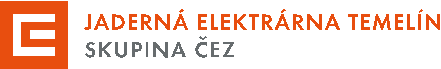 